                                            بسمه‌تعالی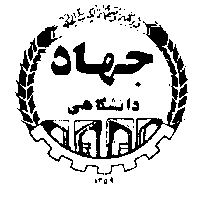      کاربرگ ارزيابي گزارش پیشرفت طرح‌های پژوهشی دفتر تخصصی پزشکیمشخصات کلی طرحاین طرحنامه مشمول مراعات کدامیک از راهنماهای اخلاق در پژوهش است؟ لطفا در جدول ذیل در مقابل راهنمای مورد نظر علامت بزنید. راهنماها در سایت معاونت پژوهشی جهاد دانشگاهی (قسمت کاربرگ ها) و در سامانه ملی اخلاق در پژوهش های زیست پزشکی (قسمت آئین نامه ها و قسمت حیوانات آزمایشگاهی ) قابل مشاهده است. 2- گزارش این مرحله از اجرای طرح، چه مراحلی از بند 13 طرحنامه (زمان‌بندی اجرای طرح) را پوشش می‌دهد؟ (طرحنامه ضمیمه است) 3- گزارش حاضر چه بخشی از شرح خدمات طرحنامه را تحت پوشش قرار داده است. موارد تکمیلی این مرحله که مورد نیاز برای استفاده در مرحله بعدی است و در گزارش حاضر ارائه نشده است را ذکر نمائید. 4- آیا روش پژوهش و تکنیک‌های ارائه شده در گزارش، مطابق با روش پژوهش پیش‌بینی شده در بند 8 طرحنامه است؟5- آیا تئوری موضوع طرح و پیشینه (داخلی، خارجی، نقد و جمع‌بندی پیشینه و بیان تمایز پژوهش انجام شده با پژوهش‌های پیشین) در حد نیاز تشریح شده است؟ 6- نظرتان راجع به اعتبار و روز آمدی منابع استفاده شده و نحوۀ استناد به آنها در متن گزارش چیست؟ آیا از نظر تعداد و نحوۀ ارجاع‌دهی کفایت می‌کند؟ در‌ صورتی که منابع مناسب‌تری وجود دارد با ذکر مشخصات اعلام نمائید.7- آیا جدول‌ها، عکس‌ها، نمودارها و ... کافی بوده و از گویایی لازم برخوردار است؟8- ارزیابی شما از نحوۀ نگارش علمی و رعایت استاندارد گزارش‌نویسی برای این مرحله از گزارش چیست؟9- لطفاً هرگونه توضیح دیگری که در راستای بهبود فرآیند اجرای طرح و کمک به مجری موثر است را ذکر نمایید.    مشخصات بررسي كننده:        امضاء:                                          تاريخ:1-  عنوان طرح: 2- کد طرح:                                      3- مسئول اجراي طرح:    		                                  	4- واحد سازمانی مجری:	 محل علامتراهنماهای عمومی و اختصاصی اخلاق در پژوهش‌راهنمای عمومی اخلاق در پژوهش‌های علوم پزشکی دارای آزمودنی انسانی (کدهای 31 گانه)راهنمای اخلاقی کارآزمایی‌های بالینیراهنمای اخلاقی پژوهش بر گامت و رویانراهنمای اخلاقی پژوهش‌های ژنتیک پزشکیراهنمای اخلاق در پژوهش بر سلول های بنیادی و پزشکی بازساختی راهنمای اخلاقی پژوهش بر روی عضو و بافت انسانیراهنمای اخلاقی پژوهش بر گروه‌های آسیب‌پذیرراهنمای اختصاصی پژوهش‌های علوم پزشکی مرتبط با HIV/AIDSراهنمای کشوری اخلاق در انتشار آثار پژوهشیمحل علامتحیوانات آزمایشگاهیراهنمای مراقبت و استفاده از حیوانات آزمایشگاهی در امور علمینام و نام خانوادگيرشته و مقطع  تحصيليمرتبه علمیآدرس پستیکد ملی:کد ملی:کد ملی:شمارهحساب (حتي‌المقدور حساب بانك‌تجارت):شمارهحساب (حتي‌المقدور حساب بانك‌تجارت):شمارهحساب (حتي‌المقدور حساب بانك‌تجارت):نام بانك:شمارهحساب (حتي‌المقدور حساب بانك‌تجارت):شمارهحساب (حتي‌المقدور حساب بانك‌تجارت):شمارهحساب (حتي‌المقدور حساب بانك‌تجارت):شعبه:نوع بیمه:شماره بیمه:شماره بیمه:تلفن محل كار:سابقه خدمت:نام پدر:نام پدر:تلفن همراه: